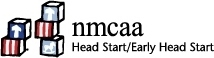 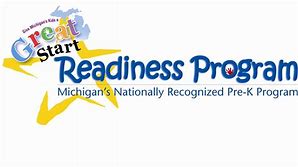 NMCAA PROGRAM PHYSICAL SCREENINGThe purpose of this screening is to assess the physical and developmental health of children enrolling in a NMCAA Child and Family Development Program. This physical will determine if a child is able to participate in preschool programming or home visiting programs and for staff to support each child’s health and school readiness.Health Care Provider: Please complete all boxed screening components below with specific results. Check the appropriate “[ ] is or [ ] is not” and sign.Child’s Name _______________________________  Date of Birth __________________   q Male    q Female Program/Site Name __________________________  Teacher/CFS ____________________________________Return to _____________________________    Fax  ____________________   Phone  ____________________PLEASE COMPLETE ALL OF THE REQUIRED EPSDT SCREENING COMPONENTS BELOWReferrarals/Recommendations:_________________________________________________________________________________________________________________________________________________________________________________          FOR NMCAA OFFICE USE ONLY: Date Received  ____________________ Time and Mileage to Appointment ___________________________          Distribution: HS R&H/CCSC: Scan or copy the physical for DMT and the Teacher/Provider    EHS R&H/FSS: Enter directly into CP and attach in CP        Height________ Weight________ BMI_______________ Head Circumference_______ Blood Pressure____________                                                                (beginning at 24 months)                                         (1-24 Months)                                (beginning at age 3)Results:  q Normal      q Abnormal      Comments: __________________________________________________________ Height________ Weight________ BMI_______________ Head Circumference_______ Blood Pressure____________                                                                (beginning at 24 months)                                         (1-24 Months)                                (beginning at age 3)Results:  q Normal      q Abnormal      Comments: __________________________________________________________ Physical Examination  q Normal    q Concerns:____________________________________________________________Oral Inspection  q Normal    q Topical fluoride treatment given  q Concerns: ________________________ q Refer to DDSNutritional Assessment     q  Normal     q  Suspect      q  Atypical      q  Not PerformedHearing Exam was: q Pass   q Fail    q  Refused   Type of screening used:______________________________________Vision Exam was:    q Pass   q Fail    q  Refused   Type of screening used:______________________________________Autism Spectrum Disorder (18 and 24 months)  q Normal     q Concerns:_______________________________________Physical Examination  q Normal    q Concerns:____________________________________________________________Oral Inspection  q Normal    q Topical fluoride treatment given  q Concerns: ________________________ q Refer to DDSNutritional Assessment     q  Normal     q  Suspect      q  Atypical      q  Not PerformedHearing Exam was: q Pass   q Fail    q  Refused   Type of screening used:______________________________________Vision Exam was:    q Pass   q Fail    q  Refused   Type of screening used:______________________________________Autism Spectrum Disorder (18 and 24 months)  q Normal     q Concerns:_______________________________________BLOOD TESTSLead:  Required at 12 and 24 months.  If child has not been tested at 24 months, must screen.Hemoglobin:  Required at 12 months.  If child has not been tested at 12 months, must screen.Lead		Date Tested: ______/______/______	Results________________________________________________Hemoglobin	Date Tested: ______/______/______	Results________________________________________________Cholesterol Risk Assessment   q Normal     q Abnormal    q Not at RiskBLOOD TESTSLead:  Required at 12 and 24 months.  If child has not been tested at 24 months, must screen.Hemoglobin:  Required at 12 months.  If child has not been tested at 12 months, must screen.Lead		Date Tested: ______/______/______	Results________________________________________________Hemoglobin	Date Tested: ______/______/______	Results________________________________________________Cholesterol Risk Assessment   q Normal     q Abnormal    q Not at RiskImmunization Status: q Up to Date  q Shots Given: ______________________ q Provisional     q Incomplete     q WaiverImmunization Status: q Up to Date  q Shots Given: ______________________ q Provisional     q Incomplete     q WaiverPlease indicate if the child has been or is being treated for any of the following:Please indicate if the child has been or is being treated for any of the following: